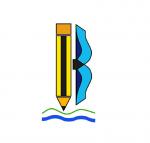    OŠ Ivana Batelića-Raša   Ivan Batelić 1   52223 Raša     E-mail: ured@os-ibatelica-rasa.skole.hrKLASA; 003-06/21-01/13URBROJ: 2144-17-01-21-3Raša, 11.11.2021.ZAKLJUČCI sa sjednice Školskog odbora OŠ Ivana Batelića-Rašaodržane u četvrtak 11. studenog 2021. godineAd. 1. Školski odbor je dao prethodnu suglasnost ravnateljici za zasnivanje radnog odnosa  na određeno nepuno radno vrijeme (22 sata rada tjedno) sa NASTASJOM DŽEKIĆ, prof. likovne kulture, na radno mjesto učiteljice likovne kulture.Predsjednica Školskog odbora:Mirjana Blažević, mag.prim.educ.